Конфигурирование  GSM/GPRS интерфейса в УСПД СЕ805M.Конфигурирование  GSM/GPRS интерфейса в УСПД СЕ805M.Логика действийИллюстрации и схематические пояснения Запустить Технологическое ПО AdminTools1. 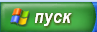 2. 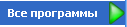 3. 1. 2. 3. В окне авторизации ввести имя пользователя «ADMINISTRATOR» и нажать кнопку 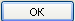 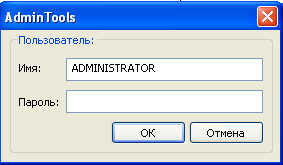 В дереве устройств либо в правом окне программы выбрать Открыть настройки канала связи, нажав кнопку на панели инструментов. 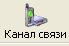 В списке предложенных каналов связи выбрать. Двойным щелчком левой кнопки мыши открыть настройки com порта.В появившемся окне, выбрать сом порт к которому подключено УСПД.Выставить скорость работы - по умолчанию скорость УСПД 115200 бит/сПосле изменения настроек нажать кнопку  и кнопку 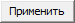 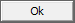 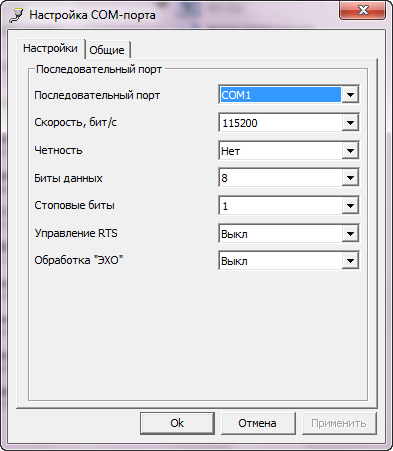 В правой части окна программы в поле «адрес устройства» установить значение 254(адрес УСПД по умолчанию)В поле «время до закрытия сеанса» при первоначальном конфигурировании УСПД установить значение 10000.Нажать кнопку 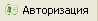 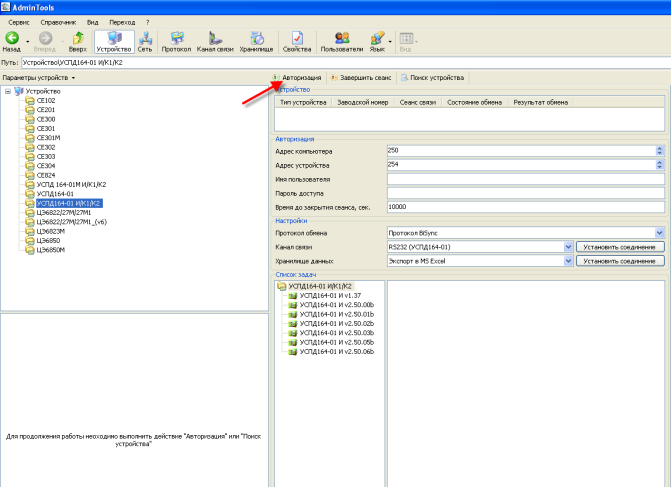 В случае успешной авторизации в правой части программы появится надпись «выполнено успешно» а значок  перед надписью СЕ 805М поменяется на . После авторизации в левой нижней части программы появится дерево устройства - 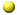 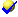 Развернуть дерево устройств и выбрать ветку «Конфигурация –GSM\GPRS интерфейс»Для конфигурирования интерфейса для работы в режиме CSD  выбираем Режим работы – CSD(установлен в УСПД по умолчанию).Для конфигурирования интерфейса для работы с сим-картой, которая имеет статический IP-адрес выбираем Режим работы- GPRS(режим сервера), прописываем номер порта сервера, а так же параметры точек доступа для сим-карты. Для конфигурирования интерфейса для работы с сим-картой, которая имеет динамический IP-адрес выбираем Режим работы- GPRS(режим клиента), прописываем номер порта сервера, IP-адрес сервера а так же параметры точек доступа для сим-карты. Нажимаем кнопку «Записать».Во вкладке «Команды» выбрать «Действия с конфигурацией» - «Применить изменения».